	Projektantrag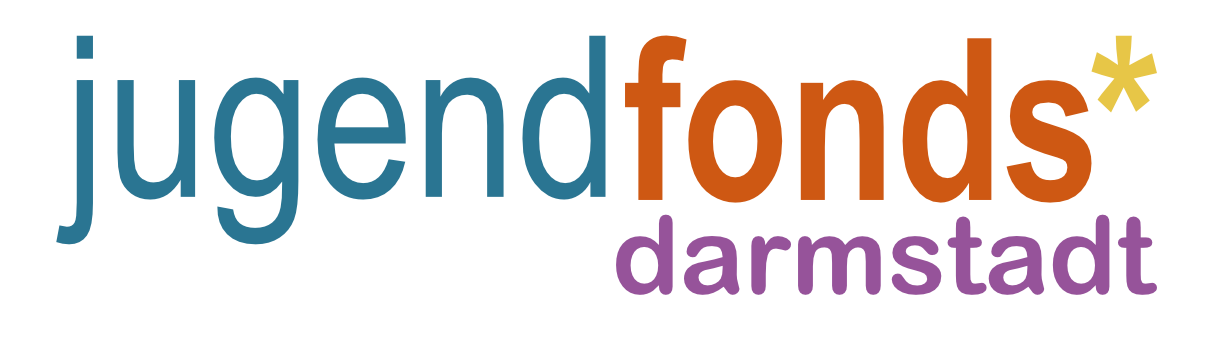 Projekt-Nr:		  			→ Wird vom JBW eingetragen. Bitte nichts eintragen. Danke!Projekt-Titel:	  			 →  Wie heißt Euer Projekt?Gruppe:		  			 → Gibt es eine Gruppe, die das Projekt durchführt? Welche?Datum: 		  			 → Wann soll das Projekt durchgeführt werden?Location: 		 			 → Wo soll das Projekt durchgeführt werden?Personenzahl:	  			 → Wieviele Personen werden erwartet?Antragsteller*in: 	  			 → Wer stellt den Antrag?Telefon: 		  			 → Telefon-Nummer der Antragsteller*inEmail: 		  			 → Mail-Adresse der Antragsteller*inAdresse: 		   	 		 Straße, Hausnummer      			                  PLZ, Ort  Bankverbindung: 	   			  IBAN     			                  		                  Konto-Inhaber*inBeschreibung des Projektes:Gesamtkosten:	Kosten Einzeln:Hiermit bestätige ich dass: die in diesem Antrag gemachten Angaben vollständig und richtig sind. Ich verpflichte mich, bis 4 Wochen nach Beendigung der Maßnahme einen Bericht mit mindestens 2 Fotos beim Jugendbildungswerk Darmstadt, einzureichen. Ort und Datum 						Unterschrift Hinweise:Denkt bitte daran, dass wir für die spätere Abrechnung alle Belege und Quittungen brauchen. Ohne die Belege könne wir kein Geld auszahlen – also gut aufbewahren! Bitte schickt uns dieses Formular ausgefüllt an jugenbildungswerk@darmstadt.de. Ihr könnt das Formular als PDF-, Word- oder LibreOffice-Dokument ausfüllen. Bitte nicht ausdrucken und wieder einscannen. Danke! Damit erspart Ihr uns viel Arbeit.  Wir benötigen außerdem 2-3 Fotos von Eurem Projekte/Eurer Veranstaltung. Personen sollten unkenntlich gemacht werden oder es muss Euch deren schriftliche Einverständnis vorliegen. Bitte hängt die Fotos im JPEG-Format an Eure Mail an. Die Texte und Fotos, die Ihr uns schickt werden auf der Website des jugendforums*  veröffentlicht jugendforum-darmstadt.de, mit dem Zusenden dieser Daten erklärt Ihr Euch damit einverstanden. Ihr habt Schwierigkeiten beim ausfüllen oder Fragen? Meldet Euch beim Jugendbildungswerk 06151-133967 oder jugenbildungswerk@darmstadt.de.